WILPSHIRE PARISH COUNCILCLERK:  Lesley Lund				                                   Chairman:  Cllr Craig Ward5 Hollowhead CloseWilpshireBB1 9LEEmail:  wilpshireparishcouncil@gmail.comWebsite:  www.wilpshireparishcouncil.org.uk12 August 2021Dear Councillor  You are invited to attend the meeting of Wilpshire Parish Council  which will be held on  Wednesday 18 August 2021 at 7.30pm in the Wesley Lounge at the Wilpshire Methodist Church, Ribchester Road, Wilpshire.  Any resident within Wilpshire Parish boundary who wishes to participate in public participation or wishes to listen to proceedings is able to attend.There will be a Covid procedure to follow if you wish to attend the meeting.  If you wish to attend the meeting please email the clerk prior to the meeting. Please wear a mask.LesleyLundLesley LundClerk to the CouncilThe agenda is set out below.  Item  1 Chairman’s welcome  2Apologies for absence   3Vacancies updateVacancy 1 to replace Gary Shulman – Co-option of Tim Westwell and WelcomeVacancy 2 to replace Jean Bremner – Welcome to Cllr Malcom Edwards who was elected at an uncontested election to fill the vacancy .4Declarations of interest5Public participation  6Approval of the minutes of the meeting held on   23 June 2021.   attached7Council to approve Complaints procedure To be circulated prior to the meeting8To discuss and agree the procedure for responding to planning consultations within the 21 days given by RVBCCurrent procedure- clerk sends the consultation to all councillors who comment and a concensus is then agreed and the Clerk is asked to send the response the Planning Dept within the 21days consultation period.Cllr Foote would like to propose an idea for responding to Planning Applications inbetween meetings.All for discussionCllr Foote9Planning Applications 3/2021/0555 42 Knowsley Road, WilpshireWPC – No  objectionsWPC – Further response sent to RVBC – 14/07/2021 - Wilpshire Parish Council  would like to submit a further comment in respect of the above application.Serious concerns have been expressed to Wilpshire Parish Council about the above  application by some residents.Wilpshire Parish Council would ask that should permission be granted that  it is a temporary permission only so that any affects on the amenity of the local area, due to the change of use from a C3 use to a C2 use, can be assessed.3/2021/0555 was approved with conditions by the Planning and Development Committee, RVBC.3/2021/0485 – 5 Clifton Grove, WilpshireWPC  has no objection to this application3/2021/0453 Sunnyside  3 Ribchester Road WilpshireWPC - Wilpshire Parish Council does not consider the parking arrangements shown on the plans submitted on 17 June 2021 to be acceptable in what is already a problematic area.The Council also notes that the plans still lack adequate detail. No dimensions are given on the diagrams and there is no information on ventilation/extraction etc. which have the potential to affect neighbouring properties (especially given the relative position of the development site).3/2021/0496, Burnside 21 Knowsley Road Wilpshire BB1 9PXWPC – No objections/no commentConsultation on planning application 3/2021/0755  proposed change of use of Carr Hall to B2 (General Industrial) use, retaining the existing Class E (Commercial, Business and Service) and B8 (Storage and Distribution) use. https://www.ribblevalley.gov.uk/site/scripts/planx_details.php?appNumber=3%2F2021%2F0755 Carr Hall, Whalley Road, Wilpshire BB1 9LJFor discussion at the meeting10Bank signatories – a  new signatory is required following the resignation of Jean BremnerBuilding Society signatories – a new signatory is required following the resignation of Jean Bremner11Parish council Liaison – new representative required12Accounts for approval   L Lund  July 2021 salary £470.90 – tax £94.00 = £376.90 cheque no 102155L Lund  August  2021 salary £470.90 – tax £94.00 = £376.90 cheque no 102156HMRC tax £188.00 cheque no 102157C Walton invoice C0003765 June  £458.00  cheque 102158C Walton reimbursement for plants £50.00 cheque no 102159Web Design by Magic Annual Web Hosting and domain renewal  £40.98 cheque no 102160Paul Mollart kissing gates on Snodworth Moor Lancashire Way Wilpshire £1125.00 cheque no 12161All13Litter bin Knowsley Road – update there is a working party looking at bins as a whole throughout the borough no further update has been received as yetFor information14Gates at Snodworth-payment to Paul Mollart £1125-
until LEF Green grant of £1000 is received.
Cllr Gaffney15Fence at DRPP quoted by Paul Mollart.Cllr Gaffney met Paul Mollart contractor on Monday re a new fence section at DRPP, (25 yds ish).The total cost with the thinner posts is £795.40 with an additional £168 for the thicker posts giving a total of £963.40.Cllr Gaffney16Concurrent Function Grant has been put forward to Ribble Valley Borough Council Clerk17Formal Complaint received – Clerk to update CouncilReport to be circulated prior to the meeting18Bank reconciliation to 23 July 2021Information will be circulated prior to the meeting19Footpath   from Snodworth Farm heading back to Wilpshire tidied up 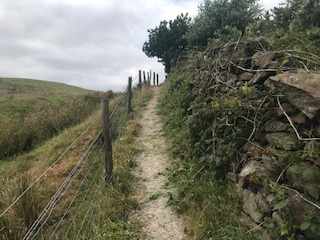 Information and thanks to Cllr D Coleman and Mr Coleman Snr20Information from County Cllr Schofield:Road Safety - Variable Messaging Signs (VMS) deployment by LCC Highways / Lancashire ConstabularyFor information.    suggested locations  to Cllr SchofieldVMS signs managed by LCC (currently 2 no. - with a 3rd on order & expected from 31st August 2021) -  will initially be deployed (for approx. 3 weeks at a time), to roads in Lancashire categorised as high risk for speeding and/or casualties, and where there is a suitable space available to locate the sign.There are also currently Police-managed VMSs (2 no. - with a 3rd on order & expected from 31st Aug 2021). Both the existing 2 – and latterly 1 of them – were/is on A59 Myerscough Smithy Rd, Balderstone (initially for both westbound and eastbound traffic either side of BAE Systems 'Samlesbury' site main entrance (in relation to a few occurrences of many demonstration associated vehicles parked) and latterly, currently the VMS just for eastbound traffic -  the messaging being 'PLEASE DRIVE CAREFULLY'  & supplemented by a ! in warning triangle sign.   From mid-week this week, the messaging on it is changing to 'ROYAL LANCS SHOW – EXPECT DELAYS'.A LCC/Lancashire Constabulary deployment plan  will be developed during this Summer to direct co-ordinated use of (all) the VMSs from Autumn 2021." The signs can react to the speed of approaching vehicles and display a different message to react to that speed.  So for example the sign could be set up to display a standard message of "THANK YOU FOR DRIVING SAFELY"If the vehicle exceeds a programmed speed then the sign can detect that and change the message to say, for example "PLEASE SLOW DOWN 30MPH".  The signs cannot read the vehicle number plate and then display that on the screen.In terms of the range of messages and signs etc.  In terms of text this is limitless but is constrained by the size of the screen and what can be reasonably read by the approaching driver.  If the message is to small and long it will be more of an hazard than a safety tool.  In terms of signs more or less all the standard signs we see on our roads such as the triangular warning signs and circular order signs are programmed into the machine. Not all of them are relevant but the ones appropriate for road safety are in there such as speed limits, sharp bends, road works etc.  In addition the signs can flash messages and also display flashing circular icons in each corner of the screen to make things stand out more and catch people's attention".21LALC – National Resilience  StrategyAttached for discussion22Bench York Road – repair  proposal to ask Paul Mollart to quote for the work required.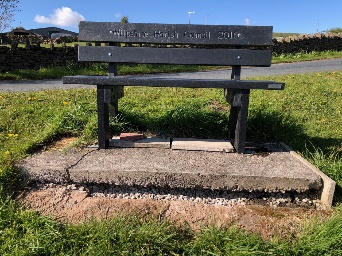 Cllr Gaffney23Footpath Improvement -Hollowhead Cllr Ward24Next meeting – 29 September 2021